Garlic Roasted Potatoes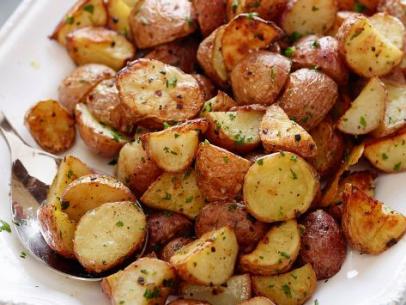 Ingredients3 pounds small red or white potatoes1/4 cup good olive oil1 1/2 teaspoons kosher salt1 teaspoon freshly ground black pepper2 tablespoons minced garlic (6 cloves)2 tablespoons minced fresh parsleyDirectionsWatch how to make this recipe.Preheat the oven to 400 degrees F.Cut the potatoes in half or quarters and place in a bowl with the olive oil, salt, pepper, and garlic; toss until the potatoes are well coated. Transfer the potatoes to a sheet pan and spread out into 1 layer. Roast in the oven for 45 minutes to 1 hour or until browned and crisp. Flip twice with a spatula during cooking in order to ensure even browning.Remove the potatoes from the oven, toss with parsley, season to taste, and serve hot.Copyright 2001, Barefoot Contessa Parties!, All Rights Reserved